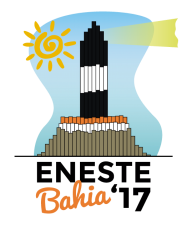 TÍTULO DO TRABALHO, BREVE E INFORMATIVO, CONTENDO NO MÁXIMO 80 CARACTERESFulano de Tal Pereira dos Santos1, Sicrano Beltrano Carvalho Martins2Universidade Federal da Bahia - UFBA1 - Bolsista 2 - OrientadorLorem ipsum dolor sit amet, consectetur adipiscing elit. Etiam tincidunt dictum felis, nec luctus nibh semper vulputate. Morbi pellentesque ornare nisi in lobortis. Maecenas et egestas turpis. Nunc sodales interdum dui, mollis convallis lorem tristique in. Proin iaculis rutrum dolor, sollicitudin vulputate lectus cursus vel. Donec eu urna nec nisi semper sodales. Nam mi ex, tincidunt in justo in, rhoncus dignissim velit. Morbi suscipit tellus ut pretium tempus. Fusce pellentesque fermentum justo eget sagittis. Pellentesque habitant morbi tristique senectus et netus et malesuada fames ac turpis egestas. Curabitur dictum eleifend odio, id suscipit mauris consequat vitae. Donec viverra, est at commodo pulvinar, eros mi facilisis magna, quis venenatis diam magna vitae sem. Nam auctor lectus id neque semper malesuada. Nam luctus nunc a nisl faucibus, ac fringilla orci luctus. Maecenas sit amet quam ac tellus sagittis tristique. Sed ac justo tortor. Nunc eleifend dui bibendum, lacinia risus a, hendrerit risus. Aliquam non dui cursus, auctor urna et, consequat diam. Sed rutrum neque non odio tempus sodales. Pellentesque sed dolor nunc. Phasellus aliquet odio vitae rutrum dapibus.Palavras-chaves: palavra1, palavra2, palavra3, palavra4, palavra5.